2019年度部门决算公开文本二〇二〇年九月目    录第一部分   部门概况一、部门职责二、机构设置第二部分   2019年部门决算情况说明一、收入支出决算总体情况说明二、收入决算情况说明三、支出决算情况说明四、财政拨款收入支出决算总体情况说明五、一般公共预算“三公”经费支出决算情况说明六、预算绩效情况说明七、其他重要事项的说明第三部分  名词解释第四部分  2019年度部门决算报表一、部门职责满城区刘家台乡人民政府由行政编制和事业编制组成。满城区刘家台乡人民政府内设人大监督、人大代表活动、司法工作、计划生育、统计工作、财政工作、民政事务管理、信访活动、安保工作等各部门。主要职责是：1、人大监督，围绕政府工作报告监督组织实施。2、人大代表活动，对法律实施情况进行检查，开展代表建议督办活动。3、会议召开，人大会议。保证会议顺利召开，完成会议议程。4、办案问责，受理信访、举报等案件，组织协调案件的查办，调查、审查违纪违法案件，对案件审理提出处理意见5、党风廉政建设及监督检查，加强党风廉政建设，营造风清气正、干事创业的工作氛围，加大问责力度，促进“两个责任”有效落实。6、司法工作，开展公民普法教育，调节群众矛盾纠纷，提高群众的法律意识。7、计划生育，提供各类计划生育技术服务，建立利益导向机制，开展出生人口性别比的治理及流动人口计划生育管理等各项工作。提高妇女生殖健康水平，降低出生缺陷的发生。8、统计工作 ，组织人口、农业等部门专项统计调查检测。发布普查的主要数据公报，完成普查工作。9、财政工作 加强财务会计管理工作，依法按照财经制度管理会计事务，做到量入为出。维护财经制度，办理好各项财经事项。10、民政事务管理，做好对五保户、低保户、贫困户、大病医疗救助、防灾、减灾、救灾工作。做好对五保户、低保户贫困户、大病医疗救助、防灾、减灾、救灾款项的及时发放。11、信访活动安保工作  接待和处理人民群众反映的情况和问题。确保乡镇治安防控工作到位，社会稳定、政治稳定、治安秩序良好。二、机构设置从决算编报单位构成看，纳入2019 年度本部门决算汇编范围的独立核算单位（以下简称“单位”）共 1个，具体情况如下：收入支出决算总体情况说明本部门2019年度收入总计（含结转和结余）585.11万元。与2018年度决算相比，收入减少112.76万元，降低16.16%，主要原因是：1.减少项目预算；2.人员调整，人员经费变动预算。支出总计（含结转和结余）585.11万元。与2018年度决算相比，支出减少112.76万元，降低16.16%，主要原因是1.减少项目预算；2.人员调整，人员经费变动预算。二、收入决算情况说明本部门2019年度本年收入合计585.11万元，其中：财政拨款收入585.11万元，占100%。事业收入0万元，占0%；经营收入0万元，占0%；其他收入0万元，占0%。三、支出决算情况说明本部门2019年度本年支出合计585.11万元，其中：基本支出430.94万元，占73.65%；项目支出154.17万元，占26.35%；四、财政拨款收入支出决算总体情况说明（一）财政拨款收支与2018 年度决算对比情况本部门2019年度形成的财政拨款收支均为一般公共预算财政拨款，其中本年收入585.11万元,比2018年度减少112.76万元，降低16.16%，主要是1.减少项目预算；2.人员调整，人员经费变动预算；本年支出585.11万元，减少112.76万元，降低16.16%，主要是1.减少项目预算；2.人员调整，人员经费变动预算。（二）财政拨款收支与年初预算数对比情况本部门2019年度一般公共预算财政拨款收入585.11万元，完成年初预算的99.31%,比年初预算减少4.06万元，决算数小于预算数主要原因是人员调整，人员经费变动预算；本年支出585.11万元，完成年初预算的99.31%,比年初预算减少4.06万元，决算数小于预算数主要原因是主要是人员调整，人员经费变动。财政拨款支出决算结构情况。2019 年度财政拨款支出585.11万元，主要用于以下方面：一般公共服务（类）支出391.22万元，占66.86%，；卫生健康支出12.17万元，占2.08%；农林水支出117.49万元，占20.08%；社会保障和就业（类）支出 44.81万元，占7.66%；住房保障（类）支出19.42万元，占 3.32%。（四）一般公共预算基本支出决算情况说明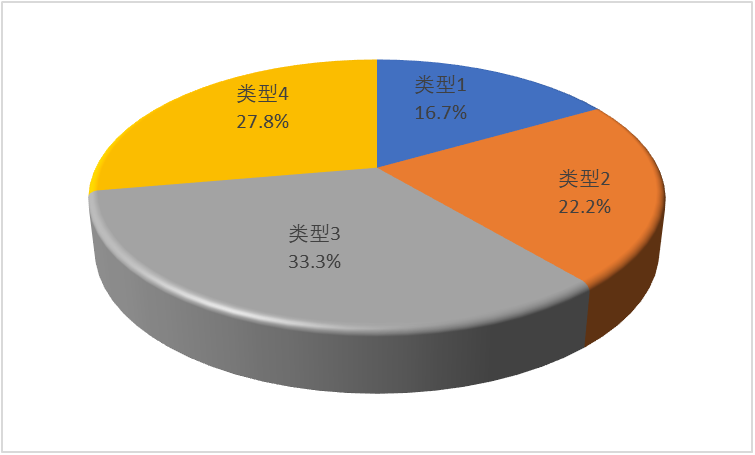 2019 年度财政拨款基本支出430.95万元，其中：人员经费 390.33万元，主要包括基本工资、津贴补贴、奖金、伙食补助费、绩效工资、机关事业单位基本养老保险缴费、职业年金缴费、职工基本医疗保险缴费、公务员医疗补助缴费、住房公积金、医疗费、其他社会保障缴费、其他工资福利支出、离休费、退休费、抚恤金、生活补助、医疗费补助、奖励金、其他对个人和家庭的补助支出；公用经费 40.62万元，主要包括办公费、印刷费、咨询费、手续费、水费、电费、邮电费、取暖费、物业管理费、差旅费、因公出国（境）费用、维修（护）费、租赁费、会议费、培训费、公务接待费、专用材料费、劳务费、委托业务费、工会经费、福利费、公务用车运行维护费、其他交通费用、税金及附加费用、其他商品和服务支出、办公设备购置、专用设备购置、信息网络及软件购置更新、公务用车购置、其他资本性支出。五、一般公共预算“三公” 经费支出决算情况说明本部门2019年度“三公”经费支出共计7.20万元，完成预算的89.33%,较预算减少0.86万元，降低10.67%，较2018年度减少0.81万元，降低10.00%，主要是节约开支。具体情况如下：          （一）因公出国（境）费支出0万元。本部门2019年度因公出国（境）团组0个、共0人/参加其他单位组织的因公出国（境）团组0个、共0人/无本单位组织的出国（境）团组。因公出国（境）费支出较预算增加0万元，增长0%,主要是认真贯彻落实中央八项规定精神和厉行节约要求从严控制“三公”经费开支；较上年增加0万元，增长0%,主要是认真贯彻落实中央八项规定精神和厉行节约要求从严控制“三公”经费开支。（二）公务用车购置及运行维护费支出7.20万元。本部门2019年度公务用车购置及运行维护费较预算0万元，降低0%；较上年增加0.26万元，增加3.75%,主要是车辆老化，维修费上涨。其中：公务用车购置费：本部门2019年度“未发生“公务用车购置”经费支出”公务用车运行维护费：本部门2019年度单位公务用车保有量2辆。公车运行维护费支出较预算增加0万元，增长0%,较上年增加0.26万元，增长3.75%，主要是车辆老化，维修费上涨。（三）公务接待费支出0万元。本部门2019年度公务接待共0批次、0人次。公务接待费支出较预算减少0.86万元，降低100%,较上年度减少1.07万元，降低100%。六、预算绩效情况说明1. 预算绩效管理工作开展情况。根据预算绩效管理要求，本部门组织对2019年度一般公共预算项目支出全面开展绩效自评，其中，一级项目8个，二级项目0个，共涉及资金154.17万元，占一般公共预算项目支出总额的100%。组织对“维稳经费”“防火经费”等8个项目开展了部门评价，涉及一般公共预算支出154.17万元，从评价情况来看，本部门对8个项目均能按时、按质、按量对资金予以作用及发放到位。2. 部门决算中项目绩效自评结果。本部门在今年部门决算公开中反映维稳经费项目及防火经费项目等8个项目绩效自评结果。（1）“防火经费”项目自评综述：根据年初设定的绩效目标，“防火经费”项目绩效自评得分为100分（绩效自评表附后）。全年预算数为8万元，执行数为8万元，完成预算的100%。项目绩效目标完成情况：一是推动森林防火工作，防止火灾的发生，保障群众生命财产安全；二是更好的保护国家森林资源和自然环境。发现的主要问题及原因：无。下一步改进措施：无。（2）“大事实事如期完成事项经费奖励”项目自评综述： “大事实事如期完成事项经费奖励”项目绩效自评得分为100分（绩效自评表附后）。全年预算数为1万元，执行数为1万元，完成预算的100%。项目绩效目标完成情况：一是促使乡党委领导班子提高自主意识，提升干劲；二是保障乡镇干部更好的服务群众。发现的主要问题及原因：无。下一步改进措施：无。（3）“监控系统安装”项目自评综述：根据年初设定的绩效目标，“监控系统安装”项目绩效自评得分为100分（绩效自评表附后）。全年预算数为3万元，执行数为3万元，完成预算的100%。项目绩效目标完成情况：一是保障了群众合法权益，更好地服务于群众。发现的主要问题及原因：无。下一步改进措施：无。（4）“九年一贯制教育中学租地款”项目自评综述：根据年初设定的绩效目标，“九年一贯制教育中学租地款”项目绩效自评得分为100分（绩效自评表附后）。全年预算数为6万元，执行数为6万元，完成预算的100%。项目绩效目标完成情况：一是及进将租地款发放到位，保障教学工作正常开展。发现的主要问题及原因：无。下一步改进措施：无。（5）“维稳经费”项目自评综述：根据年初设定的绩效目标，“维稳经费”项目绩效自评得分为100分（绩效自评表附后）。全年预算数为15.95万元，执行数15.95万元，完成预算的100%。项目绩效目标完成情况：一是保障了全乡信访稳定工作的正常开展，维护了社会安定；二是有力的配合了区委、区政府的信访稳定工作。发现的主要问题及原因：无。下一步改进措施：无。（6）“果品收购期保畅”项目自评综述：根据年初设定的绩效目标，“果品收购期保畅”项目绩效自评得分为100分（绩效自评表附后）。全年预算数为3万元，执行数为3万元，完成预算的100%。项目绩效目标完成情况：一是及时支付果品收购期保畅相关费用。二、及到引导车辆通行，保障群众人身财产安全。发现的主要问题及原因：无。下一步改进措施：无。（7）“基层组织运转和党建提升经费”项目自评综述：根据年初设定的绩效目标，“基层组织运转和党建提升经费”项目绩效自评得分为100分（绩效自评表附后）。全年预算数为14.11万元，执行数为14.11万元，完成预算的100%。项目绩效目标完成情况：一是保障了村级组织正常运转和党建提升；二是保障了村级工作顺利开展和正常运行。发现的主要问题及原因：无。下一步改进措施：无。（8） “村干部工资”项目自评综述：根据年初设定的绩效目标， “村干部工资”项目绩效自评得分为100分（绩效自评表附后）。全年预算数为103.10万元，执行数为103.10万元，完成预算的100%。项目绩效目标完成情况：一是保障了村干部的日常生活，使村干部老有所养，老有所依；二是促使村干部积极主动的开展村内各项工作，发挥积极带头作用。发现的主要问题及原因：无。下一步改进措施：无。发现的主要问题及原因：无。下一步改进措施：无。3.财政评价项目绩效评价结果       无七、其他重要事项的说明（一）机关运行经费情况本部门2019年度机关运行经费支出40.62万元，比2018年度减少100.96万元，降低71.31%。本部门2019年度机关运行经费支出40.62万元。（二）政府采购情况本部门2019年度政府采购支出总额0万元，从采购类型来看，政府采购货物支出0 万元、政府采购工程支出0万元、政府采购服务支出 0万元。授予中小企业合同金0万元，占政府采购支出总额的0%，其中授予小微企业合同金额0万元，占政府采购支出总额的 0%。（三）国有资产占用情况截至2019年12月31日，本部门共有车辆2辆，比上年增加0）辆。其中，主要领导干部用车1辆，执法执勤用车1辆单位价值50万元以上通用设备0台（套），比上年增加0套，单位价值100万元以上专用设备0台（套）比上年增加00套。（四）其他需要说明的情况1. 本部门2019年度政府性基金预算财政拨款收入支出决算表、国有资本经营预算财政拨款支出决算表无收支及结转结余情况，故政府性基金预算财政拨款收入支出决算表、国有资本经营预算财政拨款支出决算表以空表列示。2. 由于决算公开表格中金额数值应当保留两位小数，公开数据为四舍五入计算结果，个别数据合计项与分项之和存在小数点后差额，特此说明。（一）财政拨款收入：本年度从本级财政部门取得的财政拨款，包括一般公共预算财政拨款和政府性基金预算财政拨款。（二）事业收入：指事业单位开展专业业务活动及辅助活动所取得的收入。（三）其他收入：指除上述“财政拨款收入”“事业收入”“经营收入”等以外的收入。（四）用事业基金弥补收支差额：指事业单位在用当年的“财政拨款收入”“财政拨款结转和结余资金”“事业收入”“经营收入”“其他收入”不足以安排当年支出的情况下，使用以前年度积累的事业基金（事业单位当年收支相抵后按国家规定提取、用于弥补以后年度收支差额的基金）弥补本年度收支缺口的资金。（五）年初结转和结余：指以前年度尚未完成、结转到本年仍按原规定用途继续使用的资金，或项目已完成等产生的结余资金。（六）结余分配：指事业单位按照事业单位会计制度的规定从非财政补助结余中分配的事业基金和职工福利基金等。（七）年末结转和结余：指单位按有关规定结转到下年或以后年度继续使用的资金，或项目已完成等产生的结余资金。（八）基本支出：填列单位为保障机构正常运转、完成日常工作任务而发生的各项支出。（九）项目支出：填列单位为完成特定的行政工作任务或事业发展目标，在基本支出之外发生的各项支出（十）基本建设支出：填列由本级发展与改革部门集中安排的用于购置固定资产、战略性和应急性储备、土地和无形资产，以及购建基础设施、大型修缮所发生的一般公共预算财政拨款支出，不包括政府性基金、财政专户管理资金以及各类拼盘自筹资金等。（十一）其他资本性支出：填列由各级非发展与改革部门集中安排的用于购置固定资产、战备性和应急性储备、土地和无形资产，以及购建基础设施、大型修缮和财政支持企业更新改造所发生的支出。（十二）“三公”经费：指部门用财政拨款安排的因公出国（境）费、公务用车购置及运行费和公务接待费。其中，因公出国（境）费反映单位公务出国（境）的国际旅费、国外城市间交通费、住宿费、伙食费、培训费、公杂费等支出；公务用车购置及运行费反映单位公务用车购置支出（含车辆购置税、牌照费）及按规定保留的公务用车燃料费、维修费、过桥过路费、保险费、安全奖励费用等支出；公务接待费反映单位按规定开支的各类公务接待（含外宾接待）支出。（十三）其他交通费用：填列单位除公务用车运行维护费以外的其他交通费用。如公务交通补贴、租车费用、出租车费用，飞机、船舶等燃料费、维修费、保险费等。（十四）公务用车购置：填列单位公务用车车辆购置支出（含车辆购置税、牌照费）。（十五）其他交通工具购置：填列单位除公务用车外的其他各类交通工具（如船舶、飞机等）购置支出（含车辆购置税、牌照费）。（十六）机关运行经费：指为保障行政单位（包括参照公务员法管理的事业单位）运行用于购买货物和服务的各项资金，包括办公及印刷费、邮电费、差旅费、会议费、福利费、日常维修费、专用材料以及一般设备购置费、办公用房水电费、办公用房取暖费、办公用房物业管理费、公务用车运行维护费以及其他费用。（十七）经费形式:按照经费来源，可分为财政拨款、财政性资金基本保证、财政性资金定额或定项补助、财政性资金零补助四类。注：本表反映部门本年度“三公”经费支出预决算情况。其中：预算数为“三公”经费全年预算数，反映按规定程序调整后的预算数；决算数是包括当年一般公共预算财政拨款和以前年度结转资金安排的实际支出。											本部门本年度无相关收入（或支出、收支及结转结余等）情况，按要求空表列示。本部门本年度无相关收入（或支出、收支及结转结余等）情况，按要求空表列示。部门机构设置情况部门机构设置情况部门机构设置情况部门机构设置情况部门机构设置情况序号单位名称单位性质单位规格经费保障形式1保定市满城区刘家台乡人民政府行政正科级财政拨款收入支出决算总表收入支出决算总表收入支出决算总表收入支出决算总表收入支出决算总表收入支出决算总表公开01表公开01表公开01表部门：金额单位：万元金额单位：万元金额单位：万元收入收入收入支出支出支出项目行次金额项目行次金额栏次1栏次2一、一般公共预算财政拨款收入1585.11　一、一般公共服务支出29391.22　二、政府性基金预算财政拨款收入2二、外交支出30三、上级补助收入3三、国防支出31四、事业收入4四、公共安全支出32五、经营收入5五、教育支出33六、附属单位上缴收入6六、科学技术支出34七、其他收入7七、文化旅游体育与传媒支出358八、社会保障和就业支出3644.81　9九、卫生健康支出3712.17　10十、节能环保支出3811十一、城乡社区支出3912十二、农林水支出40117.49　13十三、交通运输支出4114十四、资源勘探信息等支出4215十五、商业服务业等支出4316十六、金融支出4417十七、援助其他地区支出4518十八、自然资源海洋气象等支出4619十九、住房保障支出4719.42　20二十、粮油物资储备支出4821二十一、灾害防治及应急管理支出4922二十二、其他支出5023二十四、债务付息支出51本年收入合计24585.11　本年支出合计52585.11　用事业基金弥补收支差额25结余分配53年初结转和结余26年末结转和结余542755总计28585.11　总计56585.11　注：本表反映部门本年度的总收支和年末结转结余情况。注：本表反映部门本年度的总收支和年末结转结余情况。注：本表反映部门本年度的总收支和年末结转结余情况。注：本表反映部门本年度的总收支和年末结转结余情况。注：本表反映部门本年度的总收支和年末结转结余情况。注：本表反映部门本年度的总收支和年末结转结余情况。收入决算表收入决算表收入决算表收入决算表收入决算表收入决算表收入决算表收入决算表收入决算表收入决算表收入决算表公开02表公开02表部门：金额单位：万元金额单位：万元金额单位：万元项目项目项目项目本年收入合计财政拨款收入上级补助收入事业收入经营收入附属单位上缴收入其他收入功能分类科目编码功能分类科目编码功能分类科目编码科目名称本年收入合计财政拨款收入上级补助收入事业收入经营收入附属单位上缴收入其他收入功能分类科目编码功能分类科目编码功能分类科目编码科目名称本年收入合计财政拨款收入上级补助收入事业收入经营收入附属单位上缴收入其他收入功能分类科目编码功能分类科目编码功能分类科目编码科目名称本年收入合计财政拨款收入上级补助收入事业收入经营收入附属单位上缴收入其他收入栏次栏次栏次栏次1234567合计合计合计合计585.11585.11201201201一般公共服务支出391.22391.22201032010320103政府办公厅（室）及相关机构事务391.22391.22201030120103012010301  行政运行236.33236.33201030220103022010302  一般行政管理事务6.006.00201030820103082010308  信访事务15.9515.95201035020103502010350  事业运行129.93129.93201039920103992010399  其他政府办公厅（室）及相关机构事务支出3.003.00208208208社会保障和就业支出44.8144.81208052080520805行政事业单位离退休44.8144.81208050120805012080501  归口管理的行政单位离退休2.342.34208050220805022080502  事业单位离退休2.042.04208050520805052080505  机关事业单位基本养老保险缴费支出36.9036.90208050620805062080506  机关事业单位职业年金缴费支出3.533.53210210210卫生健康支出12.1712.17210112101121011行政事业单位医疗12.1712.17210110121011012101101  行政单位医疗12.1712.17213213213农林水支出117.49117.49213072130721307农村综合改革117.49117.49213070521307052130705  对村民委员会和村党支部的补助117.49117.49221221221住房保障支出19.4219.42221022210222102住房改革支出19.4219.42221020122102012210201  住房公积金19.4219.42注：本表反映部门本年度取得的各项收入情况。注：本表反映部门本年度取得的各项收入情况。注：本表反映部门本年度取得的各项收入情况。注：本表反映部门本年度取得的各项收入情况。注：本表反映部门本年度取得的各项收入情况。注：本表反映部门本年度取得的各项收入情况。注：本表反映部门本年度取得的各项收入情况。注：本表反映部门本年度取得的各项收入情况。注：本表反映部门本年度取得的各项收入情况。注：本表反映部门本年度取得的各项收入情况。注：本表反映部门本年度取得的各项收入情况。支出决算表支出决算表支出决算表支出决算表支出决算表支出决算表支出决算表支出决算表支出决算表支出决算表公开03表部门：金额单位：万元金额单位：万元项目项目项目项目本年支出合计基本支出项目支出上缴上级支出经营支出对附属单位补助支出功能分类科目编码功能分类科目编码功能分类科目编码科目名称本年支出合计基本支出项目支出上缴上级支出经营支出对附属单位补助支出功能分类科目编码功能分类科目编码功能分类科目编码科目名称本年支出合计基本支出项目支出上缴上级支出经营支出对附属单位补助支出功能分类科目编码功能分类科目编码功能分类科目编码科目名称本年支出合计基本支出项目支出上缴上级支出经营支出对附属单位补助支出栏次栏次栏次栏次123456合计合计合计合计585.11430.94154.17201201201一般公共服务支出391.22354.2736.95201032010320103政府办公厅（室）及相关机构事务391.22354.2736.95201030120103012010301  行政运行236.33224.3312.00201030220103022010302  一般行政管理事务6.006.00201030820103082010308  信访事务15.9515.95201035020103502010350  事业运行129.93129.93201039920103992010399  其他政府办公厅（室）及相关机构事务支出3.003.00208208208社会保障和就业支出44.8144.81208052080520805行政事业单位离退休44.8144.81208050120805012080501  归口管理的行政单位离退休2.342.34208050220805022080502  事业单位离退休2.042.04208050520805052080505  机关事业单位基本养老保险缴费支出36.9036.90208050620805062080506  机关事业单位职业年金缴费支出3.523.52210210210卫生健康支出12.1712.17210112101121011行政事业单位医疗12.1712.17210110121011012101101  行政单位医疗12.1712.17213213213农林水支出117.490.2117.22213072130721307农村综合改革117.490.27117.22213070521307052130705  对村民委员会和村党支部的补助117.490.27117.22221221221住房保障支出19.4219.42221022210222102住房改革支出19.4219.42221020122102012210201住房公积金19.4219.42注：本表反映部门本年度各项支出情况。注：本表反映部门本年度各项支出情况。注：本表反映部门本年度各项支出情况。注：本表反映部门本年度各项支出情况。注：本表反映部门本年度各项支出情况。注：本表反映部门本年度各项支出情况。注：本表反映部门本年度各项支出情况。注：本表反映部门本年度各项支出情况。注：本表反映部门本年度各项支出情况。注：本表反映部门本年度各项支出情况。财政拨款收入支出决算总表财政拨款收入支出决算总表财政拨款收入支出决算总表财政拨款收入支出决算总表财政拨款收入支出决算总表财政拨款收入支出决算总表财政拨款收入支出决算总表财政拨款收入支出决算总表公开04表公开04表公开04表部门：金额单位：万元金额单位：万元金额单位：万元收     入收     入收     入支     出支     出支     出支     出支     出项目行次金额项目行次合计一般公共预算财政拨款政府性基金预算财政拨款项目行次金额项目行次合计一般公共预算财政拨款政府性基金预算财政拨款栏次1栏次234一、一般公共预算财政拨款1585.11一、一般公共服务支出30391.22二、政府性基金预算财政拨款2二、外交支出313三、国防支出324四、公共安全支出335五、教育支出346六、科学技术支出357七、文化旅游体育与传媒支出368八、社会保障和就业支出3744.819九、卫生健康支出3812.1710十、节能环保支出3911十一、城乡社区支出4012十二、农林水支出41117.4913十三、交通运输支出4214十四、资源勘探信息等支出4315十五、商业服务业等支出4416十六、金融支出4517十七、援助其他地区支出4618十八、自然资源海洋气象等支出4719十九、住房保障支出4819.4220二十、粮油物资储备支出4921二十一、灾害防治及应急管理支出5022二十二、其他支出5123二十四、债务付息支出52本年收入合计24585.11本年支出合计53585.11年初财政拨款结转和结余25年末财政拨款结转和结余54一、一般公共预算财政拨款2655二、政府性基金预算财政拨款27562857总计29585.11总计58585.11注：本表反映部门本年度一般公共预算财政拨款和政府性基金预算财政拨款的总收支和年末结转结余情况。注：本表反映部门本年度一般公共预算财政拨款和政府性基金预算财政拨款的总收支和年末结转结余情况。注：本表反映部门本年度一般公共预算财政拨款和政府性基金预算财政拨款的总收支和年末结转结余情况。注：本表反映部门本年度一般公共预算财政拨款和政府性基金预算财政拨款的总收支和年末结转结余情况。注：本表反映部门本年度一般公共预算财政拨款和政府性基金预算财政拨款的总收支和年末结转结余情况。注：本表反映部门本年度一般公共预算财政拨款和政府性基金预算财政拨款的总收支和年末结转结余情况。注：本表反映部门本年度一般公共预算财政拨款和政府性基金预算财政拨款的总收支和年末结转结余情况。注：本表反映部门本年度一般公共预算财政拨款和政府性基金预算财政拨款的总收支和年末结转结余情况。一般公共预算财政拨款支出决算表一般公共预算财政拨款支出决算表一般公共预算财政拨款支出决算表一般公共预算财政拨款支出决算表一般公共预算财政拨款支出决算表一般公共预算财政拨款支出决算表一般公共预算财政拨款支出决算表公开05表公开05表部门：金额单位：万元金额单位：万元项目项目项目项目本年支出本年支出本年支出功能分类科目编码功能分类科目编码功能分类科目编码科目名称小计基本支出项目支出功能分类科目编码功能分类科目编码功能分类科目编码科目名称小计基本支出项目支出功能分类科目编码功能分类科目编码功能分类科目编码科目名称小计基本支出项目支出栏次栏次栏次栏次123合计合计合计合计585.11430.94154.17201201201一般公共服务支出391.22354.2736.95201032010320103政府办公厅（室）及相关机构事务391.22354.2736.95201030120103012010301  行政运行236.33224.3312.00201030220103022010302  一般行政管理事务6.006.00201030820103082010308  信访事务15.9515.95201035020103502010350  事业运行129.93129.93201039920103992010399  其他政府办公厅（室）及相关机构事务支出3.003.00208208208社会保障和就业支出44.8144.81208052080520805行政事业单位离退休44.8144.81208050120805012080501  归口管理的行政单位离退休2.342.34208050220805022080502  事业单位离退休2.042.04208050520805052080505  机关事业单位基本养老保险缴费支出36.9036.90208050620805062080506  机关事业单位职业年金缴费支出3.523.52210210210卫生健康支出12.1712.17210112101121011行政事业单位医疗12.1712.17210110121011012101101  行政单位医疗12.1712.17213213213农林水支出117.490.2117.22213072130721307农村综合改革117.490.27117.22213070521307052130705  对村民委员会和村党支部的补助117.490.27117.22221221221住房保障支出19.4219.42221022210222102住房改革支出19.4219.42一般公共预算财政拨款基本支出决算表一般公共预算财政拨款基本支出决算表一般公共预算财政拨款基本支出决算表一般公共预算财政拨款基本支出决算表一般公共预算财政拨款基本支出决算表一般公共预算财政拨款基本支出决算表一般公共预算财政拨款基本支出决算表一般公共预算财政拨款基本支出决算表一般公共预算财政拨款基本支出决算表公开06表公开06表部门：金额单位：万元金额单位：万元人员经费人员经费人员经费公用经费公用经费公用经费公用经费公用经费公用经费科目编码科目名称决算数科目编码科目名称决算数科目编码科目名称决算数科目编码科目名称决算数科目编码科目名称决算数科目编码科目名称决算数301工资福利支出356.49302商品和服务支出40.62307债务利息及费用支出30101  基本工资181.0030201  办公费2.8530701  国内债务付息30102  津贴补贴15.9030202  印刷费30702  国外债务付息30103  奖金45.0130203  咨询费310资本性支出30106  伙食补助费30204  手续费31001  房屋建筑物购建30107  绩效工资21.8630205  水费31002  办公设备购置30108  机关事业单位基本养老保险缴费39.5030206  电费31003  专用设备购置30109  职业年金缴费11.2530207  邮电费9.8131005  基础设施建设30110  职工基本医疗保险缴费11.9730208  取暖费9.0031006  大型修缮30111  公务员医疗补助缴费30209  物业管理费31007  信息网络及软件购置更新30112  其他社会保障缴费1.4530211  差旅费31008  物资储备30113  住房公积金19.8130212  因公出国（境）费用31009  土地补偿30114  医疗费30213  维修（护）费31010  安置补助30199  其他工资福利支出8.7530214  租赁费31011  地上附着物和青苗补偿303对个人和家庭的补助33.8430215  会议费31012  拆迁补偿30301  离休费30216  培训费31013  公务用车购置30302  退休费4.38  公务接待费31019  其他交通工具购置30303  退职（役）费30218  专用材料费31021  文物和陈列品购置30304  抚恤金30224  被装购置费31022  无形资产购置30305  生活补助33.8430225  专用燃料费31099  其他资本性支出30306  救济费30226  劳务费399其他支出30307  医疗费补助30227  委托业务费39906  赠与30308  助学金30228  工会经费39907  国家赔偿费用支出30309  奖励金0.2730229  福利费39908  对民间非营利组织和群众性自治组织补贴30310  个人农业生产补贴30231  公务用车运行维护费7.2039999  其他支出30399  其他对个人和家庭的补助0.2730239  其他交通费用11.7630240  税金及附加费用30299  其他商品和服务支出人员经费合计人员经费合计390.33公用经费合计公用经费合计公用经费合计公用经费合计公用经费合计40.62一般公共预算财政拨款“三公”经费支出决算表一般公共预算财政拨款“三公”经费支出决算表一般公共预算财政拨款“三公”经费支出决算表一般公共预算财政拨款“三公”经费支出决算表一般公共预算财政拨款“三公”经费支出决算表一般公共预算财政拨款“三公”经费支出决算表公开07表部门：金额单位：万元预算数预算数预算数预算数预算数预算数合计因公出国（境）费公务用车购置及运行费公务用车购置及运行费公务用车购置及运行费公务接待费合计因公出国（境）费小计公务用车购置费公务用车运行费公务接待费1234568.067.200.86决算数决算数决算数决算数决算数决算数合计因公出国（境）费公务用车购置及运行费公务用车购置及运行费公务用车购置及运行费公务接待费合计因公出国（境）费小计公务用车购置费公务用车运行费公务接待费7891011127.207.207.20政府性基金预算财政拨款收入支出决算表政府性基金预算财政拨款收入支出决算表政府性基金预算财政拨款收入支出决算表政府性基金预算财政拨款收入支出决算表政府性基金预算财政拨款收入支出决算表政府性基金预算财政拨款收入支出决算表政府性基金预算财政拨款收入支出决算表政府性基金预算财政拨款收入支出决算表政府性基金预算财政拨款收入支出决算表政府性基金预算财政拨款收入支出决算表公开08表公开08表部门：金额单位：万元金额单位：万元项目项目项目项目年初结转和结余本年收入本年支出本年支出本年支出年末结转和结余功能分类科目编码功能分类科目编码功能分类科目编码科目名称年初结转和结余本年收入小计基本支出项目支出年末结转和结余功能分类科目编码功能分类科目编码功能分类科目编码科目名称年初结转和结余本年收入小计基本支出项目支出年末结转和结余功能分类科目编码功能分类科目编码功能分类科目编码科目名称年初结转和结余本年收入小计基本支出项目支出年末结转和结余栏次栏次栏次栏次123456合计合计合计合计国有资本经营预算财政拨款支出决算表国有资本经营预算财政拨款支出决算表国有资本经营预算财政拨款支出决算表国有资本经营预算财政拨款支出决算表国有资本经营预算财政拨款支出决算表国有资本经营预算财政拨款支出决算表国有资本经营预算财政拨款支出决算表公开09表公开09表部门：金额单位：万元金额单位：万元科目科目科目科目本年支出本年支出本年支出功能分类科目编码功能分类科目编码功能分类科目编码科目名称小计基本支出项目支出栏次栏次栏次栏次123合计合计合计合计